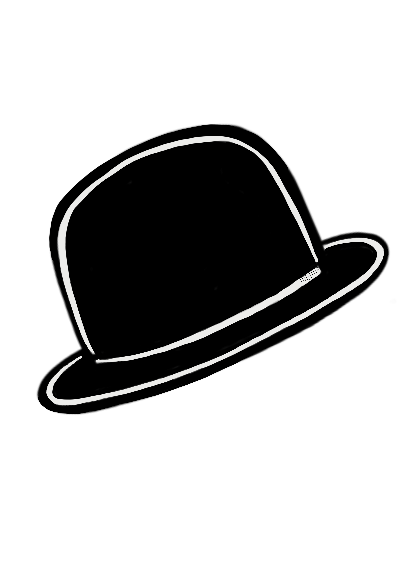 Pan Tau nadělujePracovní list umožní žákům provést dotazníkové šetření nejoblíbenějších vánočních tradic. Žák si zde zapíše veselou historku z prožitých vánočních svátků.  ________________________________________________________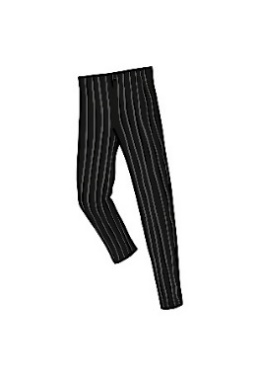 Pan Tau nadělujeUveď co nejvíc vánočních tradic, které byly představené v epizodě:…...............................................................................................................................................................…...............................................................................................................................................................…...............................................................................................................................................................Do připravené tabulky uveď oblíbené vánoční tradice ve tvé rodině. Proveď průzkum ve třídě a zjisti, kolik spolužáků tyto tradice také dodržuje. Označ nejoblíbenější vánoční tradici.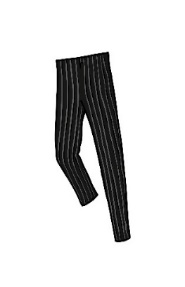 Napiš, kterou vánoční tradici dodržuješ nejraději a proč. Namaluj ji a zkus ji přitom zašifrovat například pomocí emotikonu.…..................................................................................................................................................................…..................................................................................................................................................................…..................................................................................................................................................................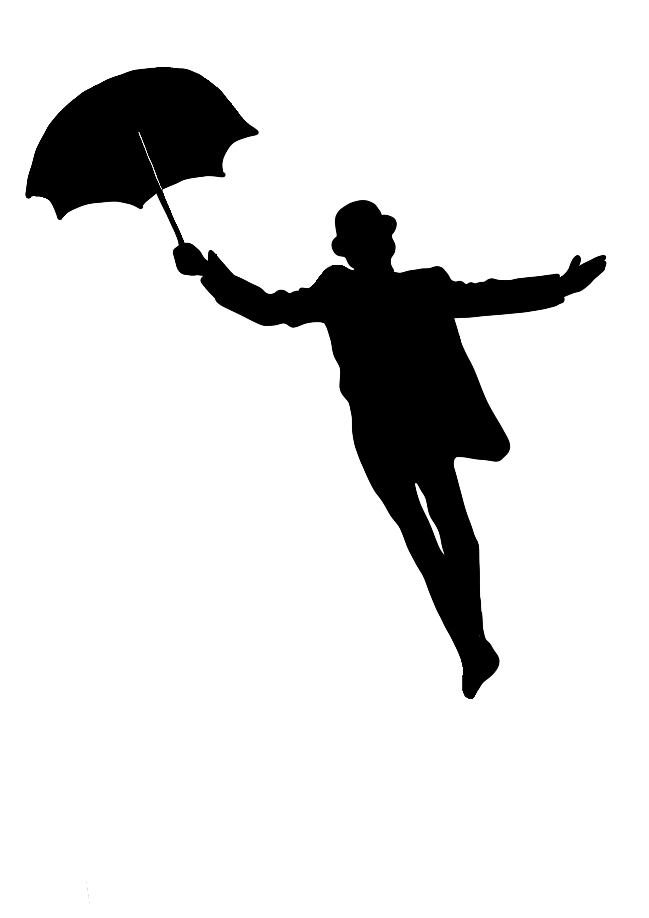 Co jsem se touto aktivitou naučil(a):…............................................................................................................................................................…...........................................................................................................................................................…............................................................................................................................................................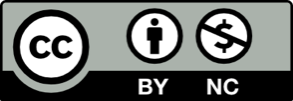 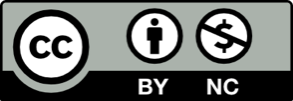 Vánoční tradiceZde si označ každého spolužáka, který tradici také dodržujeSoučet 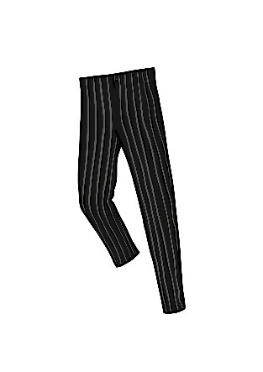 